ДЕПАРТАМЕНТИМУЩЕСТВЕННЫХ И ЗЕМЕЛЬНЫХ ОТНОШЕНИЙВОРОНЕЖСКОЙ ОБЛАСТИРУКОВОДСТВО ПО СОБЛЮДЕНИЮ ОБЯЗАТЕЛЬНЫХТРЕБОВАНИЙ ПРИ ОСУЩЕСТВЛЕНИИ ДЕЯТЕЛЬНОСТИ ПО ЗАГОТОВКЕ, ХРАНЕНИИ, ПЕРЕРАБОТКЕ И РЕАЛИЗАЦИИ ЛОМА ЧЕРНЫХ МЕТАЛЛОВ, ЦВЕТНЫХ МЕТАЛЛОВНастоящее руководство разработано в соответствии с подпунктом 2 пункта 2 статьи 8.2 Федерального закона от 26.12.2008 № 294-ФЗ «О защите прав юридических лиц и индивидуальных предпринимателей при осуществлении государственного контроля (надзора) и муниципального контроля», пунктом 24  постановления Правительства Российской Федерации  от 26.12.2018 № 1680 «Об утверждении общих требований к организации и осуществлению органами государственного контроля (надзора), органами муниципального контроля мероприятий по профилактике нарушений обязательных требований, требований установленных муниципальными правовыми актами» и направлено на оказание подконтрольным субъектам информационно-методической поддержки в вопросах соблюдения обязательных требований, установленных законодательством Российской Федерации в области лицензирования заготовки, хранении, переработке и реализации лома черных металлов, цветных металлов.Лицензионные требования к осуществлению лицензируемой деятельности по заготовке, хранению, переработке и реализации лома черных металлов, цветных металлов установлены постановлениями Правительства РФ от 12.12.2012 № 1287 «О лицензировании деятельности по заготовке, хранению, переработке и реализации лома черных и цветных металлов», от 11.05.2001 № 369 «Об утверждении Правил обращения с ломом и отходами черных металлов и их отчуждения», от 11.05.2001 № 370 «Об утверждении Правил обращения с ломом и отходами цветных металлов и их отчуждения».1. Лица, имеющие право осуществлять заготовку, хранение, переработку и реализацию лома черных металлов, цветных металловЗаготовка, хранение, переработка и реализация лома черных металлов, цветных металлов может осуществляться юридическими лицами и индивидуальными предпринимателями (пункт 1 Положения о лицензировании деятельности по заготовке, хранению, переработке и реализации лома черных металлов, цветных металлов, утвержденного постановлением Правительства РФ от 12.12.2012 года № 1287 (далее – Положение о лицензировании).Для осуществления заготовки, хранения, переработки и реализации лома черных металлов, цветных металлов организации и индивидуальные предприниматели должны иметь лицензию на данный вид деятельности.2. Требования, предъявляемые к организациям и индивидуальным предпринимателям, при осуществлении деятельности по заготовке, хранению, переработки и реализации лома и отходов цветных металлов:1. Наличие на праве собственности или ином законном основании земельных участков, зданий, строений, сооружений, помещений, технических средств, оборудования и технической документации, соответствующих установленным требованиям, необходимым для осуществления лицензируемой деятельности, в каждом из мест ее осуществления.
          2. Наличие минимального штата имеющих соответствующую квалификацию следующих работников, с которыми заключены трудовые договоры:- контролер лома и отходов металла 2 разряда - на каждом объекте по приему лома и отходов цветных металлов;- прессовщик лома и отходов металла 1 разряда - не менее чем на одном из объектов по приему лома и отходов цветных металлов в пределах территории субъекта Российской Федерации;3. Наличие на каждом объекте по приему лома и отходов цветных металлов:- лица, ответственного за проведение радиационного контроля лома и отходов цветных металлов;- лица, ответственного за проведение контроля лома и отходов цветных металлов на взрывобезопасность;4. Наличие на каждом объекте по приему лома и отходов цветных металлов площадки с твердым (асфальтовым, бетонным) покрытием, предназначенной для хранения лома и отходов цветных металлов, а также оборудования для проведения радиационного контроля лома и отходов цветных металлов в соответствии с установленными требованиями;5.  Наличие не менее чем на одном из объектов по приему лома и отходов цветных металлов в пределах территории субъекта Российской Федерации:- оборудования для определения химического состава лома и отходов цветных металлов;- пресса для пакетирования лома и отходов цветных металлов.6. Наличие на каждом объекте по приему лома и отходов цветных металлов в доступном для обозрения месте следующей информации:а) наименование юридического лица или фамилия, имя, отчество индивидуального предпринимателя, номера их телефонов;б) для юридических лиц – данные о лице, ответственном за прием лома и отходов цветных металлов;в) распорядок работы;г) условия приема и цены на лом и отходы цветных металлов;д) перечень разрешенных для приема от физических лиц лома и отходов цветных металлов на территории Воронежской области, утвержденный постановлением администрации Воронежской области от 29.11.2001 № 1187.7. Наличие на объекте по приему лома и отходов цветных металлов следующей документации:а) лицензии, или ее копии, заверенной лицензирующим органом, выдавшим лицензию;б) нотариально заверенной копии документа, подтверждающего факт внесения записи о юридическом лице в Единый государственный реестр юридических лиц, или свидетельства о государственной регистрации индивидуального предпринимателя, осуществляющего прием лома и отходов цветных металлов;в) документов на имеющиеся оборудование и приборы, а также документы о проведении их поверок и испытаний;г) инструкции о порядке проведения радиационного контроля лома и отходов цветных металлов и проверки их на взрывобезопасность;д) инструкция о порядке действий при обнаружении радиоактивных лома и отходов цветных металлов;е) инструкции о порядке действий при обнаружении взрывоопасных предметов.8. Обязательное составление приемосдаточного акта на каждую партию лома и отходов цветных металлов.Прием лома и отходов цветных металлов осуществляется с обязательным составлением на каждую партию лома и отходов приемосдаточного акта.Приемосдаточный акт составляется в 2 экземплярах (один передается лицу, сдающему лом и отходы цветных металлов, второй остается у лица, осуществляющего прием), в котором указывается:- № приемосдаточного акта;- дата составления приемосдаточного акта;- получатель лома и отходов;- сдатчик лома и отходов;- ИНН сдатчика лома и отходов;- банковские реквизиты сдатчика лома и отходов (для юридических лиц и индивидуальных предпринимателей);- данные документа, удостоверяющего личность, место постоянного или преимущественного проживания (для физических лиц);- транспорт (марка, номер);- основания возникновения права собственности у сдатчика лома и отходов на сдаваемые лом и отходы цветных металлов;- краткое описание лома и отходов цветных металлов;- наименование;- код по ОКПО;- вид;- вес брутто (тонн);- вес тары (тонн);- засоренность (процентов);- вес нетто (тонн);- цена (рублей);- сумма (рублей);- вес нетто (прописью);- итого на сумму;- в том числе НДС;- запись «За предоставление недостоверных данных об ответственности предупрежден. Достоверность предоставленных сведений подтверждаю. Сдачу лома и отходов произвел и акт получил», подпись сдатчика лома и отходов;- запись «Указанный металлолом подготовлен согласно ГОСТ  1639-93, проверен пиротехником, обезврежен, признан взрывобезопасным и может быть допущен к переработке и переплавке»;- подпись лица, ответственного за прием лома и отходов;- подпись лица, ответственного за проверку лома и отходов на взрывобезопасность.Указанные акты являются документами строгой отчетности и должны иметь сквозную нумерацию.9. Регистрация приемосдаточных актов.Приемосдаточные акты регистрируются в книге учета приемосдаточных актов  (далее – книга учета). Страницы книги учета должны быть пронумерованы и прошнурованы. На оборотной стороне последнего листа производится запись:"В настоящей книге учета пронумеровано и прошнуровано ___ страниц". Запись заверяется подписями руководителя и главного бухгалтера юридического лица (индивидуального предпринимателя), осуществляющего прием лома и отходов цветных металлов, и печатью (при наличии печати).На первой странице книга учета должна содержать:а) наименование "Книга учета приемосдаточных актов";б) наименование и место нахождения юридического лица (индивидуального предпринимателя), осуществляющего прием лома и отходов цветных металлов;в) запись "Начата" с указанием даты внесения в книгу учета первой записи о приеме лома и отходов цветных металлов;г) запись "Окончена" с указанием даты внесения в книгу учета последней записи о приеме лома и отходов цветных металлов;д) запись "Лицо, ответственное за ведение настоящей книги учета" с указанием должности, фамилии, имени, отчества этого лица, его подпись и дата.10. Обязательное внесение в книгу учета при каждом случае приема лома и отходов цветных металлов  информации, установленной пунктом 14 Правил обращения с ломом и отходами цветных металлов и их отчуждения, утвержденных постановлением Правительства РФ от 11.05.2001 № 370.При каждом случае приема лома и отходов цветных металлов в книгу учета вносится следующая информация:а) регистрационный номер приемосдаточного акта;б) дата приема лома и отходов цветных металлов;в) данные о лице, сдающем лом и отходы:при приеме у юридического лица и индивидуального  предпринимателя - наименование и место нахождения;при приеме у физических лиц - фамилия, имя, отчество, место постоянного проживания, данные документа, удостоверяющего личность;г) реквизиты транспортной накладной (для юридического лица и индивидуального предпринимателя) а при приеме различного оборудования - также реквизиты справки о списании этого оборудования и снятии его с учета;д) класс, категория, вид и краткое описание принятых лома и отходов цветных металлов, согласно стандарту;е) данные о проверке лома и отходов цветных металлов на взрывобезопасность и о радиационном контроле с подписью лиц, проводивших проверку (контроль);ж) процент засоренности принятых лома и отходов цветных металлов;  з) вес принятых лома и отходов цветных металлов; и) подпись лица, сделавшего запись в книге.11. Запрет приема лома и отходов цветных металлов от физических лиц, не достигших 14 лет.Прием лома и отходов цветных металлов от физических лиц, не достигших 14 лет, не допускается.Прием лома и отходов цветных металлов от лиц в возрасте от 14 до 18 лет допускается с письменного согласия их законных представителей - родителей, усыновителей или попечителей, за исключением лиц, достигших 16 лет и в установленном порядке объявленных полностью дееспособными.12. Осуществление приема лома и отходов цветных металлов на основании письменного заявления лица, сдающего лом и отходы, при предъявлении документа, удостоверяющего личность. Прием лома и отходов цветных металлов осуществляется на основании письменного заявления лица, сдающего лом и отходы, при предъявлении документа, удостоверяющего личность.В заявлении указываются фамилия, имя, отчество, данные документа, удостоверяющего личность упомянутого лица, место нахождения (проживания), сведения о сдаваемых ломе и отходах цветных металлов (вид, краткое описание), основание возникновения права собственности на сдаваемые лом и отходы цветных металлов, дата и подпись заявителя.После приема и оплаты лома и отходов цветных металлов лицо, осуществляющее прием, производит на заявлении запись с отметкой о приеме, указанием номера приемосдаточного акта, который составляется на каждую партию лома и отходов цветных металлов, стоимости сданных лома и отходов и ставит свою подпись.Заявления должны храниться на объекте по приему лома и отходов цветных металлов в течение 5 лет.13. Выполнение требования об обеспечении проведения радиационного контроля и входного контроля на взрывобезопасность каждой партии принимаемого лома и отходов цветных металлов, лицом, имеющим соответствующую подготовку и аттестацию.Юридическое лицо и индивидуальный предприниматель, принимающие лом и отходы цветных металлов, обязаны обеспечить в установленном порядке проведение радиационного контроля и осуществление входного контроля каждой партии указанных лома и отходов на взрывобезопасность.Контроль осуществляется лицами, прошедшими соответствующую подготовку и аттестацию.14. Выполнение требования об оплате принятых лома и отходов цветных металлов.Оплата принятых лома и отходов цветных металлов осуществляется в соответствии с законодательством Российской Федерации.15. Выполнение требования о раздельном хранении бытового (принятого от физических лиц) и промышленного лома и отходов цветных металлов.Хранение бытового (принятого от физических лиц) и промышленного лома и отходов цветных металлов осуществляется раздельно.16. Выполнение требования об организации учета отчуждаемых лома и отходов.Юридическое лицо и индивидуальный предприниматель, принимающие лом и отходы цветных металлов, должны организовать учет отчуждаемых лома и отходов. Каждая партия отчужденных лома и отходов цветных металлов должна быть зарегистрирована в журнале регистрации отгруженных лома и отходов цветных металлов, в котором указываются:а) наименование и реквизиты грузополучателя;б) номер вагона, государственный регистрационный знак автомобиля или иного транспортного средства (в зависимости от вида транспорта);в) дата отгрузки;г) вид лома и отходов цветных металлов;д) вес партии, перевозимой транспортным средством;е) номер транспортной накладной. Записи в журнале регистрации отгруженных лома и отходов цветных металлов производятся на основании документов первичного бухгалтерского учета.17 Выполнение требования о приеме лома цветных металлов по массе нетто, определяемой как разность между массой брутто и массой транспортного средства, тары и засоренности.Прием лома и отходов цветных металлов проводится по массе нетто, определяемой как разность между массой брутто и массой транспортного средства, тары и засоренности.III. Требования к организациям и индивидуальным предпринимателям, осуществляющим заготовку, хранение, переработку и реализацию лома и отходов черных металлов:1. Наличие на праве собственности или ином законном основании земельных участков, зданий, строений, сооружений, помещений, технических средств, оборудования и технической документации, соответствующих установленным требованиям, необходимым для осуществления лицензируемой деятельности, в каждом из мест ее осуществления.
          2. Наличие минимального штата имеющих соответствующую квалификацию следующих работников, с которыми заключены трудовые договоры:- контролер лома и отходов металла 2 разряда - на каждом объекте по приему лома и отходов черных металлов;- прессовщик лома и отходов металла 1 разряда - не менее чем на одном из объектов по приему лома и отходов черных металлов в пределах территории субъекта Российской Федерации;3. Наличие на каждом объекте по приему лома и отходов черных металлов:- лица, ответственного за проведение радиационного контроля лома и отходов черных  металлов;- лица, ответственного за проведение контроля лома и отходов черных металлов на взрывобезопасность;4. Наличие на каждом объекте по приему лома и отходов черных металлов площадки с твердым (асфальтовым, бетонным) покрытием, предназначенной для хранения лома и отходов черных металлов, а также оборудования для проведения радиационного контроля лома и отходов черных металлов в соответствии с установленными требованиями;5. Наличие не менее чем на одном из объектов по приему лома и отходов черных металлов в пределах территории субъекта Российской Федерации:-пресса для пакетирования лома черных металлов (с усилием прессования не менее 2500 кН), либо пресс-ножниц (с усилием реза не менее 3000 кН), либо установки для дробления и сортировки легковесного лома (с мощностью привода не менее 495 кВт);-оборудования для сортировки или измельчения стружки.	6. Наличие на каждом объекте по приему лома и отходов черных металлов в доступном для обозрения месте следующей информации:а) наименование юридического лица или фамилия, имя, отчество индивидуального предпринимателя, номера их телефонов;б) для юридических лиц - данные о лице, ответственном за прием лома и отходов черных металлов;в) распорядок работы;г) условия приема и цены на лом и отходы черных металлов.7. Наличие на объекте по приему лома и отходов черных металлов следующей документации:а) лицензии, или ее копия, заверенная лицензирующим органом, выдавшим лицензию;б) нотариально заверенная копия документа, подтверждающего факт внесения записи о юридическом лице в Единый государственный реестр юридических лиц, или свидетельства о государственной регистрации индивидуального предпринимателя, осуществляющего прием лома и отходов черных металлов;в) документы на имеющиеся оборудование и приборы, а также документы о проведении их поверок и испытаний;г) инструкции о порядке проведения радиационного контроля лома и отходов черных металлов и проверки их на взрывобезопасность;д) инструкции о порядке действий при обнаружении радиоактивных лома и отходов черных металлов;е) инструкции о порядке действий при обнаружении взрывоопасных предметов.8. Обязательное составление приемосдаточного акта на каждую партию лома и отходов черных металлов.Прием лома и отходов черных металлов осуществляется с обязательным составлением на каждую партию лома и отходов приемосдаточного акта.Приемосдаточный акт составляется в 2 экземплярах (один передается лицу, сдающему лом и отходы черных металлов, второй остается у лица, осуществляющего прием), в котором указывается:- № приемосдаточного акта;- дата составления приемосдаточного акта;- получатель лома и отходов;- сдатчик лома и отходов;- ИНН сдатчика лома и отходов;- банковские реквизиты сдатчика лома и отходов (для юридических лиц и индивидуальных предпринимателей);- данные документа, удостоверяющего личность, место постоянного или преимущественного проживания (для физических лиц);- транспорт (марка, номер);- основания возникновения права собственности у сдатчика лома и отходов на сдаваемые лом и отходы черных металлов;- краткое описание лома и отходов черных металлов;- наименование;- код по ОКПО;- вид;- вес брутто (тонн);- вес тары (тонн);- засоренность (процентов);- вес нетто (тонн);- цена (рублей);- сумма (рублей);- вес нетто (прописью);- итого на сумму;- в том числе НДС;- запись «За предоставление недостоверных данных об ответственности предупрежден. Достоверность предоставленных сведений подтверждаю. Сдачу лома и отходов произвел и акт получил», подпись сдатчика лома и отходов;- запись «Указанный металлолом подготовлен согласно ГОСТ  2787-75, проверен пиротехником, обезврежен, признан взрывобезопасным и может быть допущен к переработке и переплавке»;- подпись лица, ответственного за прием лома и отходов;- подпись лица, ответственного за проверку лома и отходов на взрывобезопасность.Указанные акты являются документами строгой отчетности и должны иметь сквозную нумерацию.9. Регистрация приемосдаточных актов.Приемосдаточные акты регистрируются в книге учета приемосдаточных актов  (далее – книга учета). Страницы книги учета должны быть пронумерованы и прошнурованы. На оборотной стороне последнего листа производится запись:"В настоящей книге учета пронумеровано и прошнуровано ___ страниц". Запись заверяется подписями руководителя и главного бухгалтера юридического лица (индивидуального предпринимателя), осуществляющего прием лома и отходов черных металлов, и печатью (при наличии печати).На первой странице книга учета должна содержать:а) наименование "Книга учета приемосдаточных актов";б) наименование и место нахождения юридического лица (индивидуального предпринимателя), осуществляющего прием лома и отходов черных металлов;в) запись "Начата" с указанием даты внесения в книгу учета первой записи о приеме лома и отходов черных  металлов;г) запись "Окончена" с указанием даты внесения в книгу учета последней записи о приеме лома и отходов черных металлов;д) запись "Лицо, ответственное за ведение настоящей книги учета" с указанием должности, фамилии, имени, отчества этого лица, его подпись и дата.10. Обязательное внесение в книгу учета при каждом случае приема лома и отходов черных металлов информации, установленной  пунктом 13 Правил обращения с ломом и отходами черных металлов и их отчуждения, утвержденных постановлением Правительства РФ от 11.05.2001 №369.При каждом случае приема лома и отходов черных  металлов в книгу учета вносится следующая информация:а) регистрационный номер приемосдаточного акта;б) дата приема лома и отходов черных металлов;в) данные о лице, сдающем лом и отходы:при приеме у юридических лиц и индивидуальных предпринимателей - наименование и место нахождения;при приеме у физических лиц - фамилия, имя, отчество, место постоянного проживания, данные документа, удостоверяющего личность;г) реквизиты транспортной накладной (для юридического лица и индивидуального предпринимателя) д)  вид  принятых лома и отходов черных  металлов;е) данные о проверке лома и отходов  черных металлов на взрывобезопасность и о радиационном контроле с подписью лиц, проводивших проверку (контроль);         ж) процент засоренности принятых лома и отходов черных  металлов; з) вес принятых лома и отходов черных  металлов; и) подпись лица, сделавшего запись в книге.11. Выполнение требования об обеспечении проведения радиационного контроля и входного контроля на взрывобезопасность каждой партии принимаемого лома и отходов черных металлов, лицом, имеющим соответствующую подготовку и аттестацию.Юридическое лицо и индивидуальный предприниматель, принимающие лом и отходы черных металлов, обязаны обеспечить в установленном порядке проведение радиационного контроля и осуществление входного контроля каждой партии указанных лома и отходов на взрывобезопасность.Контроль осуществляется лицами, прошедшими соответствующую подготовку и аттестацию.12. Выполнение требования об оплате принятых лома и отходов черных  металлов.Оплата принятых лома и отходов черных металлов осуществляется в соответствии с законодательством Российской Федерации.13. Выполнение требования об организации учета отчуждаемых лома и отходов.Юридическое лицо и индивидуальный предприниматель, принимающие лом и отходы черных металлов, должны организовать учет отчуждаемых лома и отходов. Каждая партия отчужденных лома и отходов черных металлов должна быть зарегистрирована в журнале регистрации отгруженных лома и отходов черных металлов, в котором указываются:а) наименование и реквизиты грузополучателя;б) номер вагона, государственный регистрационный знак автомобиля или иного транспортного средства (в зависимости от вида транспорта);в) дата отгрузки;г) вид лома и отходов черных металлов;д) вес партии, перевозимой транспортным средством;е) номер транспортной накладной.Записи в журнале регистрации отгруженных лома и отходов черных металлов производятся на основании документов первичного бухгалтерского учета.	14. Выполнение требования о хранении на объекте по приему лома черных металлов книги учета и приемосдаточных актов Книга учета и приемосдаточные акты должны храниться на объекте по приему лома и отходов черных металлов в течение 1 года с даты внесения последней записи о приеме лома и отходов черных металлов.15. Выполнение требования об осуществлении приема лома и отходов черных металлов при предъявлении лицом, сдающим лом, документа, удостоверяющего личность и доверенности, в случае сдачи лома, не принадлежащего сдатчику.Прием лома и отходов черных металлов осуществляется при предъявлении лицом, сдающим лом, документа, удостоверяющего личность. В случае сдачи лома и отходов черных металлов, не принадлежащих лицу, сдающему эти лом и отходы, кроме документа, удостоверяющего личность, необходимо предъявление соответствующей доверенности от собственника указанных лома и отходов.16. Выполнение требования о приеме лома черных металлов по массе нетто, определяемой как разность между массой брутто и массой транспортного средства, тары и засоренности.Прием лома и отходов черных металлов проводится по массе нетто, определяемой как разность между массой брутто и массой транспортного средства, тары и засоренности.Описание действий (бездействия) юридических лиц и индивидуальных предпринимателей, ведущих к нарушениям обязательных требованийНаиболее часто встречающимися и типичными нарушениями в 2019 году являлись  нарушения подпункта «в» пункта 5 Правил обращения с ломом и отходами цветных металлов и их отчуждения, утвержденных Постановлением Правительства РФ от 11.05.2001 № 370, подпункта «в» пункта 5 Правил обращения с ломом и отходами черных металлов и их отчуждения, утвержденных Постановлением Правительства РФ от 11.05.2001 № 369: отсутствие документов о поверки оборудования, используемого для осуществления лицензируемого вида деятельности.Рекомендации юридическим лицам и индивидуальным предпринимателям, осуществляющим деятельность по заготовке, хранению, переработке и реализации лома черных металлов, цветных металлов по соблюдению обязательных требованийДепартамент рекомендует юридическим лицам и индивидуальным предпринимателям принять меры по организации на предприятии постоянного контроля за наличием и содержанием документов, подтверждающих исполнение лицензионных требований.В задачи ответственного за вышеуказанный контроль работника должно входить поддержание актуальности договоров аренды, срока действия документов о поверке оборудования, срока действия удостоверений работников, наличие технической документации на оборудование.Необходимо усилить контроль за работой лиц ответственных за прием лома металлов, радиационный контроль и контроль за взрывобезопасностью принимаемого лома металлов в части:- обязательного радиационного контроля и контроля на взрывобезопасность каждой партии принимаемого лома металлов;- полного и достоверного составления и оформления документов по приему лома металлов. При этом под особым вниманием должно находиться оформление заявлений и приемосдаточных актов; - сохранность оригиналов всех необходимых документов. В целях предотвращения допущения нарушений лицензионных требований, юридическим лицам и индивидуальным предпринимателям необходимо:- изучить законодательство в сфере деятельности по заготовке, хранению, переработке и реализации лома черных металлов, цветных металлов, осуществлять мониторинг изменений, внесенных в нормативные правовые акты;- усилить контроль со стороны руководителей за исполнением должностных обязанностей сотрудниками;- получать информацию у специалистов департамента по вопросам лицензирования, соблюдения обязательных требований. Консультирование специалистами департамента осуществляется как в устной, так и в письменной, и в том числе в электронной форме.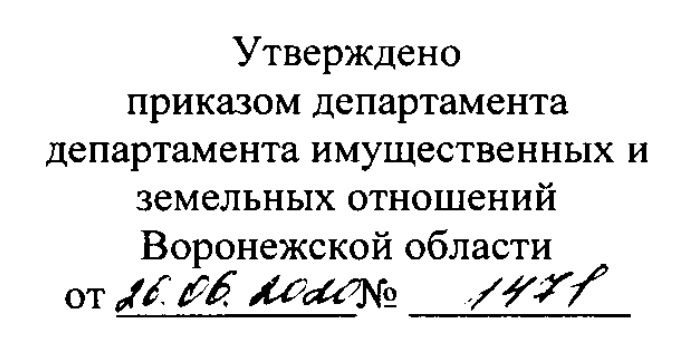 